ALLIANCE NATIONALE POUR LA SANTE ET LE DEVELOPPEMENT EN COTE D’IVOIREAPPEL A MANIFESTATION D’INTERETCIV-C-ACI: “Réponses communautaires au VIH et à la tuberculose et réduction de la stigmatisation et d'autres obstacles à l'accès au traitement et aux soins”ALLIANCECIV-AMI-GC7-SR-2023-001Juillet 2023PARTIE I. APERÇULes candidats doivent se rendre sur le site de l’ONG Alliance Côte d’Ivoire https://allianceciv.org/alliance/recrutement.php  pour télécharger les documents (Appel à Manifestation et le formulaire de demande de soumission des sous récipiendaires). ONG Principale Récipiendaire du volet communautaireAlliance Nationale pour la Santé et le Développement en Côte d’Ivoire est le principal récipiendaire du volet communautaire du septième cycle de financement du Fonds Mondial de lutte contre le SidaDate limite de présentation des demandes financements  Date de publication de l’appel à candidature pour le recrutement des SR : 04 Août 2023Date limite de soumission  : 04 Septembre 2023 à 17 H 00, Heure d’Abidjan (Côte d’Ivoire)Les soumissionnaires ont 10 jours à compter de la date de parution de l’annonce pour poser les questions de clarifications et de compréhension de l’AMI à l’adresse suivante : Ami-GC7@allianceciv.orgCandidats admissiblesLes Organisations Non gouvernementale (ONG) nationales, les organisations de la Société Civile nationale (OSC) légalement constituées en Côte d’Ivoire. Les organisations doivent avoir une légitimité avérée et être expérimentées dans la gestion des thématiques du VIH, de la Tuberculose (TB)  et Droits Humains en Côte d’Ivoire.Nombre d’ONG et d’OSC à recruterSix (6) ONG/OSC sont à recruter :Trois (3) Sous Récipiendaires Tuberculose/VIHUn (1) Sous Récipiendaire Grand Abidjan pour la TuberculoseUn (1) Sous Récipiendaire Population Clés (Travailleuses de Sexe, Hommes ayant du Sexe avec d’autres Hommes, Usagers de Drogues, Transgenres)Un (1) Sous Récipiendaire Observatoire Communautaire de la Santé en Côte d’Ivoire intégrant la problématique des Droits Humains.Période de financement La période de financement totale est de trois (3) années : 1er Janvier 2024 à 31 Décembre 2026.  Montant du financement sur les trois annéesTableau 1 : répartition du budget par Sous récipiendaire et par lot Evaluation AnnuelleLe Principal Récipiendaire se réserve le droit de mettre fin à la convention si l’évaluation annuelle n’est pas concluante après chaque année de mise en œuvre.Lots Une organisation peut postuler à plusieurs lots, mais ne pourra être retenue que pour un seul lot.  Lot 1 : Sous Récipiendaire TB Grand AbidjanLe SR TB Grand Abidjan concentrera son action dans le « Grand Abidjan » et mettra en œuvre les interventions communautaires suivantes : (i) Diagnostic, appui au traitement et prise en charge de la Tuberculose pharmaco-sensible ; (ii) Diagnostic, appui au traitement et prise en charge de la TB pharmaco résistante (DR-TB) ; (iii) Intervention en direction des Populations clés et vulnérables (PCV)– TB/DR-TB ; (iv) Collaboration avec d'autres prestataires et secteurs dans la lutte contre la tuberculose ; (v) Mesures de prévention pour les personnes incarcérées ou se trouvant dans d’autres lieux fermés.Lot 2 : Sous Récipiendaire Tuberculose/VIH « Zone 2 » Lot 3 : Sous Récipiendaire Tuberculose/VIH « Zone 3 »Lot 4 : Sous Récipiendaire Tuberculose/VIH « Zone 4 »Les SRs Tuberculose/VIH « Zone 2 », « Zone 3 », « Zone 4 » mettrons en œuvre les interventions communautaires suivantes : (i) Diagnostic, appui au traitement et prise en charge de la Tuberculose pharmaco-sensible ; (ii) Diagnostic, appui au traitement et prise en charge de la TB pharmaco résistante (DR-TB) ; (iii) Intervention en direction des Populations clés et vulnérables (PCV)– TB/DR-TB ; (iv) Collaboration avec d'autres prestataires et secteurs dans la lutte contre la tuberculose ; (v) Mesures de prévention pour les personnes incarcérées ou se trouvant dans d’autres lieux fermés; (vi) Co-infection tuberculose/VIH-Prévention ; (vii) Services de dépistage différenciés du VIH ((chez les hommes et les femmes (zones minières, corridors, zones de pêche, gares routière)) ; (viii) Élimination de la transmission verticale du VIH, de la syphilis et de l’hépatite B ; (ix) Appui au traitement, prise en charge et soutien aux PVVIH (Enfants, Adultes) ; (x) TB/VIH - Traitement et prise en chargeLot 5 : Un (1) Sous Récipiendaire Population Clés ( TS, HSH, UD, TG)Le SR population clés mettra en œuvre les interventions communautaires suivantes : (i) Services de dépistage différenciés du VIH ; (ii) Mesures de prévention pour les professionnel(le)s du sexe, leurs client(e)s et autres partenaires sexuel(le)s ; (iii) Mesures de prévention pour les hommes ayant des rapports sexuels avec des hommes (HSH) et leurs partenaires sexuels ; (iv) Mesures de prévention pour les personnes transgenres et leurs partenaires sexuel(le)s ; (v) Mesures de prévention pour les personnes qui consomment des drogues et leurs partenaires sexuel(le)s ; (vi) Populations clés et vulnérables (PCV) – TB/DR-TB.Lot 6 : Un (1) Sous Récipiendaire Observatoire Communautaire de la Santé en Côte d’Ivoire (OCS-CI)Le SR OCS-CI mettra en œuvre les interventions communautaires suivantes : (i) Élimination de la stigmatisation et la discrimination dans tous les contextes; (ii) Amélioration de l'accès à la justice (TB/VIH) ; (iii) Garantie de l'application des droits fondamentaux ; (iv) Amélioration des lois, des règlements et des politiques liés au VIH et à la co-infection VIH/TB ; (v) Réduction de toutes les discriminations liées au VIH fondées sur le genre, sur des normes de genre nocives et la violence contre les femmes et les filles dans toute leur diversité ; (vi) Mobilisation et plaidoyer communautaires en faveur des droits humains.Type d’instrument de financementUne Convention annuelle renouvelable après évaluation satisfaisante sera signée entre le Principal Récipiendaire (PR) ONG Alliance Côte d’Ivoire et le Sous Récipiendaire (SR).Périmètre de la soumissionLot 5 : 34 Districts Sanitaires (voir carte 2)Lot 6: National (113 Districts Sanitaire)Pour les Lots 1,2, 3,4 : (voir la figure 1, cartographie)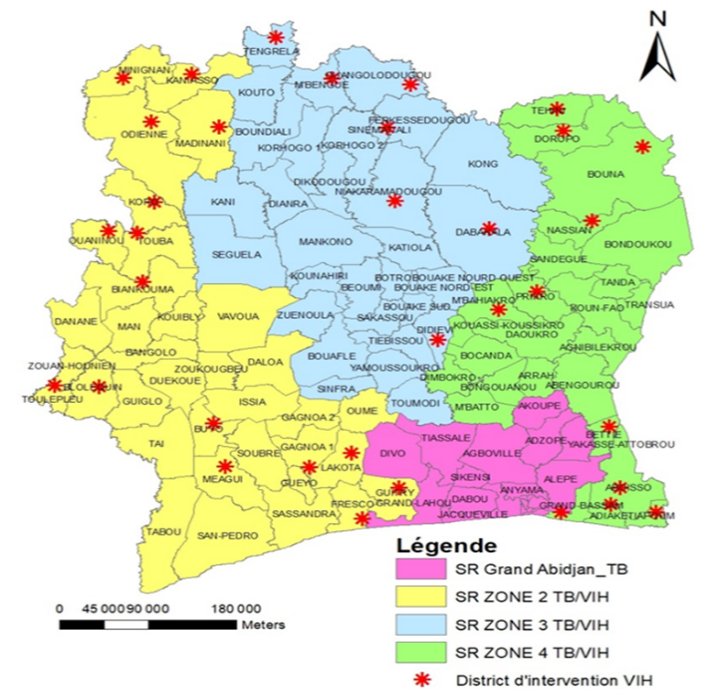 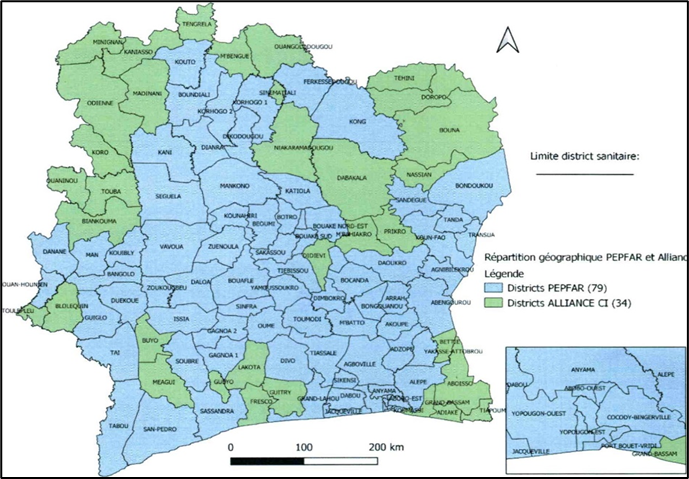 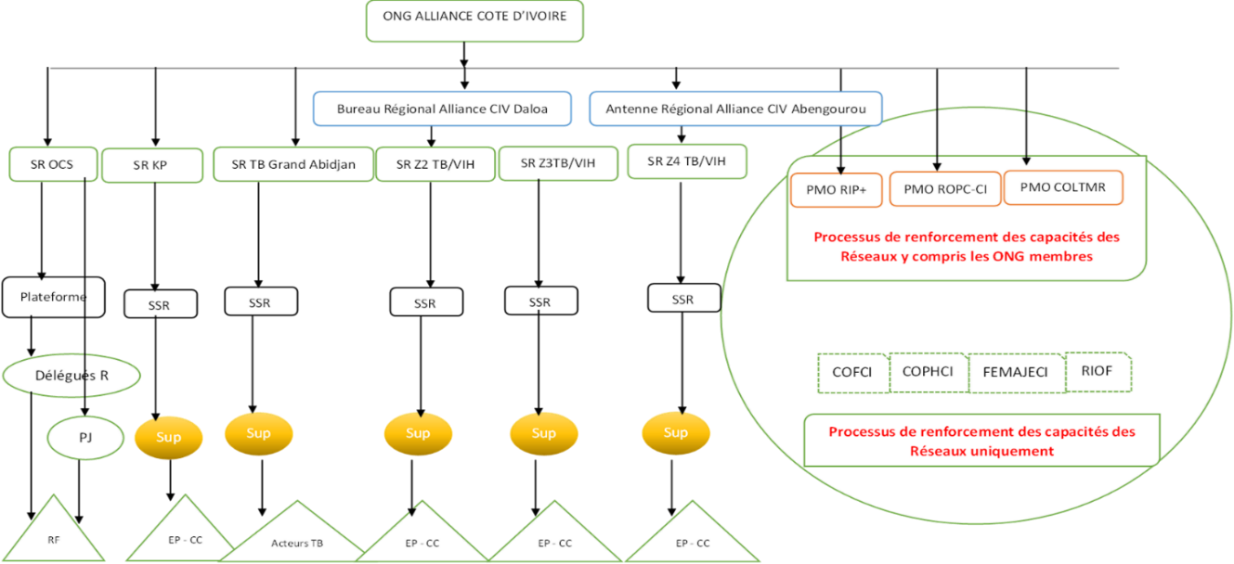 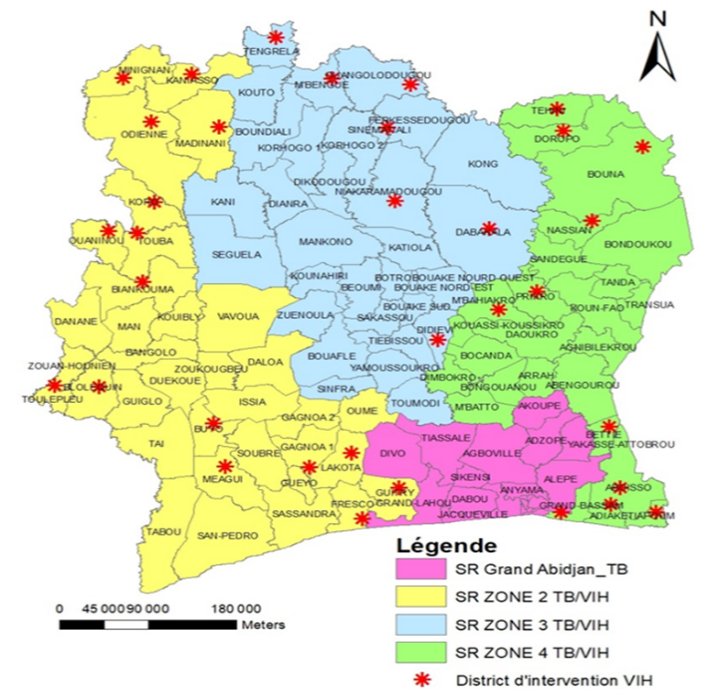 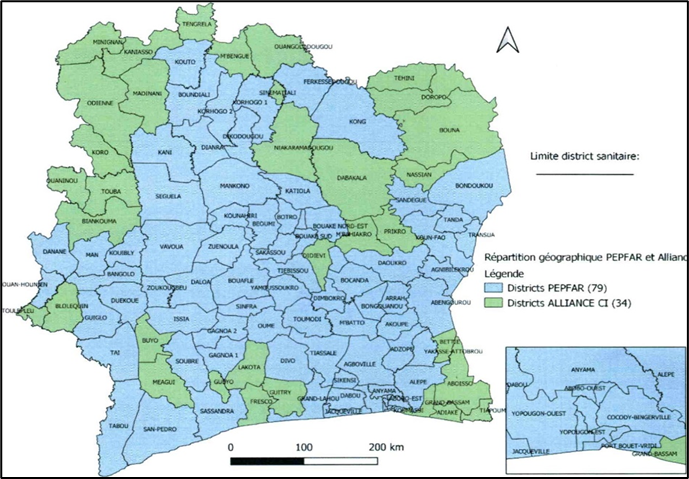 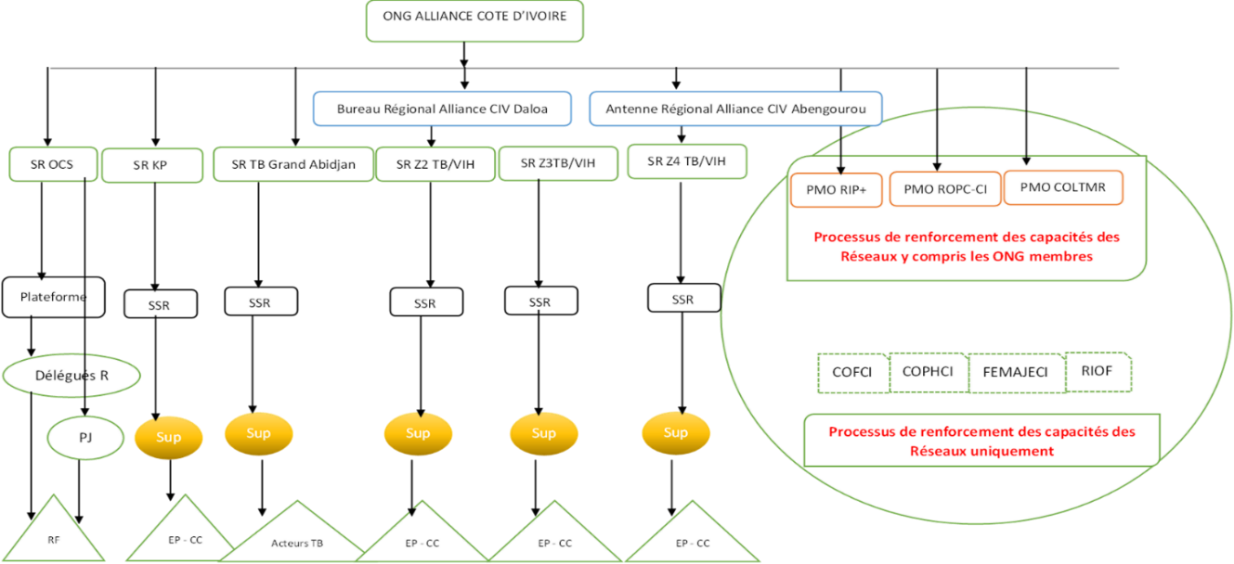 Abréviations : EP : Educateur de pair / Plate-Forme des réseaux et faitières : Entité de mise en œuvre / RF : Référent droits Humains / PJ : Parajuristes / CC : Conseillers Communautaires : Sup : Superviseurs / Acteurs TB : Acteurs Communautaires intervenant sur la TuberculoseSous Sous Récipiendaire (SSR)Tableau 2 : répartition du nombre de SSR par lot L’Appel à Manifestation d’intérêt se limite au recrutement des SRs et n’a pas pour objectif de proposer le nom des SSR ni de décrire le processus de leur recrutement. PARTIE II. DESCRIPTION DE L’APPEL A SOUMISSIONContexteLa Côte d’Ivoire reste l’un des pays les plus touchés par le VIH/sida dans l’Afrique de l’Ouest et du Centre. Selon l’analyse Spectrum 2023 et les données 2022 de recensement de l’Institut National de Statistiques chiffrant à 30 215 846 la population ivoirienne, la prévalence du VIH chez les 15-49 ans était estimée en à 1,82% (2,56% chez les femmes et 1,08% chez les hommes) en 2022. Pour rappel, la dernière enquête CIPHIA en 2018, indiquait une prévalence de 2,5% (3,6% chez les femmes et 1,4% chez les hommes).L’épidémie de VIH est mixte, généralisée en population adulte (prévalence > 1% dans 97/113 districts sanitaires) et concentrée (> 5%) au sein des populations clés (TS, HSH, transgenres, UD/UDI, détenus). Selon l’analyse Spectrum 2023, le nombre de PVVIH (tous âges confondus) est estimé à 407 595 en fin 2022, dont 66 % de femmes et 5,15% de moins de 15 ans (n=20 981). La prédominance féminine observée dans tous les 113 Districts Sanitaires (DS) dès l’adolescence (15-19 ans), s’accentue chez les 20-24 ans. Le taux d’incidence du VIH tous âges confondus était estimé à 0,30% (0,38% chez les femmes et 0,22% chez les hommes) en 2022, masquant d’importantes disparités selon l’âge et le sexe. Parmi les jeunes femmes de 20-24 ans, le taux d’incidence moyen du VIH est le plus élevé (0,68%), avec un total de 21 DS où cette incidence est supérieure au taux moyen de 0,30 %. L’offre de services de PTME est fortement intégrée dans les formations sanitaires publiques (94% offrent ces services) et les données du PNLS montrent une réduction constante du taux de séropositivité chez les femmes enceintes qui est passé de 2,0% en 2014 à 0,47% en 2022. Cependant, les estimations Spectrum 2023 montraient un nombre encore élevé de nouvelles infections chez les 0-14 ans avec un taux de TME du VIH à 10,7 % en 2022. Seulement 35% des femmes enceintes sont vues en CPN1 au 1er trimestre de grossesse. La majorité (60%) des nouvelles infections à VIH pédiatriques proviennent des femmes enceintes séropositives qui ne reçoivent pas de traitement ARV pendant la grossesse ou pendant l’allaitement (44% et 16% respectivement) ; 20% proviennent des femmes qui ont été infectées pendant leur grossesse ou pendant l’allaitement (5% et 15% respectivement). Parmi les autres populations vulnérables, on compte les personnes en situation de handicap (PSH), la communauté des pêcheurs le long du corridor. Les études récentes ont montré un taux de séropositivité du VIH de 2,6% parmi les 451 PSH enquêtées. En 2022, l’enquête de Surveillance de Deuxième Génération (ESDG) du VIH auprès de la communauté des pêcheurs le long du Corridor Abidjan Lagos a montré une prévalence au VIH de 3,4% (Femmes : 5,2% ; Homme : 2,3%).En matière de performances programmatiques, la cascade des 95-95-95 ou cascade des soins de fin 2022 selon les estimations Spectrum 2023 pour les différentes catégories (adultes, enfants, femmes, hommes) reste encore un défis. Il existe d’importants écarts selon l’âge et le sexe : seulement 44% des enfants vivant avec le VIH connaissaient leur statut sérologique en fin 2022, 74% et 85% chez les hommes et les femmes de plus de 15 ans respectivement. La proportion des PVVIH connaissant leur statut qui reçoivent des ARV (2ème 95) est globalement élevée (100% chez les enfants, 83% chez les hommes de plus de > 15 ans et 93% chez les femmes > 15 ans et la proportion des PVVIH traitées qui ont bénéficié d’une charge virale et qui dont la charge virale est indétectable (3ème 95) est élevée chez les adultes (hommes 88% et femmes 87%) mais moins bonne chez les enfants (77%).Si l’on considère la cascade universelle, ces données montrent des résultats de 81%, 73% et 63% pour les adultes et 44%, 44% et 34% pour les moins de 15 ans, plus d’¼ des PVVIH estimées qui n’ont pas encore accédé aux ARV et plus d’1/3 qui ne sont pas contrôlés en termes de suppression virale. Pour les moins de 15 ans, les résultats sont très faibles en matière d’identification des enfants et adolescents vivant avec le VIH. En revanche, le lien au traitement est bien assuré pour ceux qui sont identifiés. Mais un peu moins d’¼ des enfants et adolescents vivant avec le VIH traités par ARV n’atteignent pas la suppression virale. Selon les données collectées par le PNLS, l’incidence globale des IST en population générale a régressé de 23 à 17,7‰ entre 2020 et 2022. Les femmes sont globalement plus touchées que les hommes (30,9‰ Vs 5,7‰ en 2022). Selon le PNLS, les incidences d’IST les plus élevées ont été observées dans les régions sanitaires de Bafing (41,2‰), Worodougou (37‰) et Kabadougou (36,3‰) tandis que les régions de Tonpki (11,9‰), de Loh-Djiboua (11,8‰) et de Guenon (10,5‰) enregistré les incidences les plus faibles. En vue d'éviter le chevauchement des interventions communautaires, les dispositions suivantes ont été prises par le ministère de la santé à travers la note circulaire N° 5796/MSHPCMU/DGS/PNLS/DC du 02 décembre 2022 portant sur la nouvelle répartition géographique entre les Partenaires de Mise en Œuvre (PMO) des activités communautaires de lutte contre le VIH/sida soutenus par le PEPFAR et celles soutenues par le Fonds Mondial.Selon cette note circulaire, le nombre de districts sanitaires couverts par l’ONG Alliance Côte d’Ivoire grâce au financement du Fond Mondial est de 34 et le nombre de districts sanitaires couverts par PEPFAR est de 79. La Tuberculose demeure un problème de santé publique préoccupant en Côte d’Ivoire (incidence de 128 cas pour 100 000 habitants en 2021. Selon le PNLT, le taux de personnes coinfectées TB/VIH était de 13% en 2021. Malgré les efforts de mise en œuvre des activités de la lutte conjointe TB/VIH par le PNLS et PNLT, le taux de décès par co-infection TB/VIH a peu diminué (de 22% en 2012 à 19% en 2021). La couverture en ARV des PVVIH atteints de TB a pourtant nettement progressé (de 55% en 2012 à 98% en 2021), mais la tuberculose reste la 1ère cause de décès parmi les PVVIH et la couverture en traitement préventif de la tuberculose n’a pas dépassé 38% au niveau national en 2022.Les efforts déployés par le programme et les partenaires ont permis de détecter 21 072 cas de tuberculose toutes formes en 2021. La tranche d’âge la plus touchée demeure les 15 à 44 ans avec 64%, et la proportion des enfants était de 5,9%. Le sex ratio est 2H/F. La maladie sévit préférentiellement dans les grandes villes notamment à Abidjan avec 42% du poids de la maladie. Les populations les plus pauvres des quartiers précaires sont les plus touchées de même que les populations carcérales avec une moyenne de 200 cas par an. Cet appel à manifestation d’intérêt consiste principalement à soutenir les programmes nationaux de lutte contre la tuberculose et le sida pour s’assurer que la prestation de services directs centrée sur le client à tous les PVVIH et les patients tuberculeux et aux personnes à risque de contracter le VIH et la tuberculose, est conforme aux directives nationales et internationales.ObjectifsLancer un appel à manifestation d’intérêt pour recruter six (6) Sous Récipiendaires (SR) communautaires pour la mise en œuvre des différentes subventions GC7 en Côte d’Ivoire pour la période 2024-2026.Rôle et Responsabilité des Sous RécipiendairesDans le cadre de la mise en œuvre de ce cycle de financement Fonds mondial 2024-2026, les sous récipiendaires auront les rôles et responsabilités suivantes : La Communication de routine avec le Principal Récipiendaire, les Directeurs régionaux, les Directeurs des districts Sanitaires, et les responsables des ESPC afin d’assurer la mise en œuvre et le suivi de la subvention selon les procédures et règles en vigueur ;Le Rapportage programmatique, financier et gestion des requêtes de décaissement auprès du Principal Récipiendaire ;La mise en œuvre de plans de travail, de suivi/évaluation, ainsi que la collecte des données programmatiques, et la supervision des activités menées par les Sous-Sous récipiendaires (SSRs) devrait être en lien avec le cadre de performance, les directives du PR et du Fonds mondial ;La Supervision programmatique des Sous-Sous récipiendaires (SSRs) y compris les mécanismes de contrôle qualités des données et des services et la mise en place de procédures d’audit de la qualité des données et services ;La supervision financière des Sous-Sous récipiendaires (SSRs) y compris la gestion du flux des fonds et la mise en place de procédures d’audit et de vérification des dépenses ;Participation au recrutement des Sous Sous récipiendaires et des acteurs communautaires en accord avec les exigences du Principal Récipiendaire.Méthodologie/ Critères de SélectionL’appel à manifestation d’intérêt et la mise en place d’un jury indépendant dont la composition sera validée par le CCM et le Fonds Mondial seront faits par l’ONG Alliance Côte d’Ivoire en tenant compte de la multisectorialité. Le jury se chargera de conduire le dépouillement, l’analyse de tous les dossiers puis une visite de site des Candidats shortlistés. Le travail du jury basé sur une grille de notation permettra d’apprécier :La Capacité institutionnelle et organisationnelle (Expériences passées, Instances de gouvernance (liste des membres du CA et le PV de la dernière AG), Ressources Humaines / Organigramme à jour, Existence de manuels de procédures (Finance, Audit, passation de marché etc..), documents de contrôle interne, Partage de coût, Manuel de gestion des sous subventions, Outils de suivi et évaluation, etc.)La Capacité de gestion financière (existence et compétence du personnel de l’équipe / systèmes comptables multi-bailleurs, fiable et sécurisé, expérience en gestion de projets donateurs)La Capacité programmatique, technique (expérience relative au VIH et à la tuberculose au niveau communautaire), et la capacité organisationnelle à coordonner les acteurs concernés ;La Capacité à assurer la pérennisation des investissements (fournir un argumentaire démontrant de sa capacité à assurer la pérennisation des acquis dans le domaine). Les critères de qualificationLes critères de qualification sont les suivants : Être une organisation nationale légalement enregistrée en Côte d’Ivoire et ayant une bonne connaissance des régions et districts sanitaires ciblés ;Avoir une expérience d’au moins huit (8) ans dans la gestion de grands programmes financés avec plusieurs donateurs / contractants notamment dans les domaines de la lutte contre le VIH et/ou la Tuberculose ;Justifier de dépenses cumulées exécutées sur la période de janvier 2020 à décembre 2022 équivalent au moins à 50% du montant du lot ciblé (budget pour les 3 ans) ; Justifier des capacités de gestion administrative, technique et financière des projets financés par les bailleurs de fonds avec un personnel suffisant qui dispose des qualifications professionnelles et d’une expérience avérée en matière de procédures de gestion de projets ;Disposer de solides références dans les domaines de la santé notamment dans la mise en œuvre des activités communautaire de lutte contre le VIH et la Tuberculose ;Disposer d’une capacité financière et de moyens matériels suffisants et nécessaires à la réalisation de la mission (matériel informatique, matériel roulant, immobiliers, etc.) ;Avoir la capacité d'établir des partenariats et de collaborer avec des organisations gouvernementales, les différents services et directions du Ministère en charge de la Santé au niveau national, régional et district, les organisations non gouvernementales, et communautaires au niveau district ainsi que les collectivités décentralisées.Dossier de candidaturesLes candidats à cet avis à manifestation d’Intérêt, devront adresser à l’ONG Alliance Côte d’Ivoire les documents ci-après :Une lettre de motivation adressée à Madame la Directrice Exécutive de l’ONG Alliance Côte d’Ivoire justifiant de son intérêt à vouloir exécuter cette subvention ;Une copie certifiée du document établissant l’existence légale de l’organisation ;Fiche signalétique (Localisation, Nombre de membres en spécifiant les salariés, les intervenants ponctuels et les bénévoles par sexe, Budget annuel, les capacités financières propres ou mobilisées auprès des partenaires, les capacités logistiques, la cartographie de déploiement de l’organisation à ce jour ainsi que les domaines d’intervention) ;Les deux derniers rapports annuels d’activités et d’audit de l’organisation, les rapports annuels d’activités et d’audit des différentes parties prenantes avec une attention particulière sur les activités de projets gérés pour d’autres bailleurs de fonds / clients ;Les références des prestations similaires dans le domaine de la santé notamment VIH et TB Communautaire. Chaque référence doit être accompagnée d’une attestation de bonne exécution ;Les CV du personnel clés (Directeur ou coordinateur, Responsable financier et Responsable suivi-évaluation) déjà en fonction au sein de l’organisation ;Les Manuels de procédures de gestion (administrative, financière, comptable, logistique et d’équipements, achats et stocks), manuel de gestion des sous subventions et d’opérationUne ébauche de l’offre illustrant techniquement la manière dont l’organisation compte mettre en œuvre les interventions dans le temps (Stratégie de mise en œuvre) ainsi que, les coûts prévisibles relatifs à cette stratégie notamment les frais de fonctionnement en utilisant le formulaire de demande « GC7 COMMUNAUTAIRE »L’attestation de mise à jour de CNPS et l’Attestation de situation fiscale de la DGI en cours de validitéTout autre document de politique (genre, stigma, lutte contre le harcèlement, contre la fraude, VIH, TB, gestion du conflit d’intérêt, etc.)Dépôt des dossiersToute organisation intéressée devra transmettre son dossier sous pli fermé avec mention : « Appel à manifestation d’intérêt SRs (Préciser le lot) à Madame la Directrice Exécutive de l’ONG Alliance Cote d’Ivoire au plus tard le 4 septembre 2023 à 17 heures, sis II plateaux 7ème tranche HE, Lot 3331 BI Lot 237. ».Priorités de la GC7 en termes d’engagement communautaireLes priorités en termes d’engagement communautaires dans la réponse à la lutte contre VIH sida et la Tuberculose sont les suivantes : VIH/SidaOffre de service en direction des populations clésAmélioration de la couverture en prévention combinée en direction des populations clés (TS, HSH, TG) dans les 34 districts sanitaires ;Amélioration de la couverture en prévention combinée en direction des populations clés (UD) dans les 17 districts sanitaires Amélioration de l’accès et de la disponibilité des moyens de réduction des risques (Préservatifs, Gels lubrifiants, embouts, kits injecteurs etc.) pour les HSH, TS et TGAmélioration de la mise en œuvre de la PrEP pour les HSH, TS, UD et TG dans les programmes financés par le Fonds Mondial en adressant tous les goulots d’étranglement du ressort de l’engagement communautaireAmélioration de l’offre de services de PF/SS/SR chez les UD Femmes Amélioration de l’offre de services de PF/SS/SR chez les Jeunes Filles victimes d’exploitations sexuelle (JFVES) et la prise en compte des questions de santé mentale chez les populations clés (TS, HSH, TG, UD), de l’affirmation de l’identité de genre des TGRenforcement des établissements publiques des 34 DDS (TS-HSH-TG) 17 DDS (UD) pour l’intégration de la prise en charge des KPsMise en place d’un système de référence des JFVES vers les SSU-SAJ pour la prise en charge des IST et des lésions précancéreusesMise en place d’un système de référence des TS-HSH-TG et UD vers les centres dédiés ou adaptés pour la prise en charge des IST et des lésions précancéreuses et la santé de la marge analeRenforcement de l’offre de services de prévention combinée en direction des Adolescentes et jeunes femmes TS et HSH dans le cadre de l’approche READYRenforcement des Drop In Center dans le cadre de l’offre de service de prévention combinéeRenforcement de l’utilisation des nouvelles technologies dans l’offre de services de prévention combinéeRenforcement du ciblage des populations clés pour améliorer le rendement du dépistageRenforcement du savoir-faire technique des communautaires des centres dédiés pour l’extension de la TSORenforcement des mécanismes de coordination nationaux afin de supporter les efforts en cours dans l’offre de services préventifs au profit des UD (Sécurisation de l’approvisionnement en TSO, conception de module de formation etc)Faciliter l’introduction de la PrEP au profit des UD en supportant la mise en place du service chez les prestataires et les communautaires (6 centres adaptés et dédiés)Offre de service en direction des populations vulnérables (Hommes de plus 25 ans, femmes du milieu de la pêche, Personnes en situation de handicap)Renforcement de l’offre de service de prévention et de dépistage selon une approche intégrée multi maladie (VIH, TB, SSR, paludismes, Diabète, HTA etc.) dans les zones (Sites Minières, Corridors, Zones de pêche, Complexes Agro industriels, etc.)Mise en place d’un système de référence des cibles dépistés positives, des cas IST, vers les structures de prise en chargeRenforcement du ciblage des populations pour améliorer le rendement du dépistageÉlimination de la transmission verticale du VIH, de la syphilis et de l’hépatite BAmélioration de la couverture en CPN précoce à travers une approche innovante de traitement des déterminant sociaux Renforcement de la couverture de M-TBVIHRenforcement du suivi du couple Mères-Enfants en vue du dépistage de l’enfant exposé et du conjointMettre en place des approches innovantes pour le suivi hebdomadaire de tous les enfants exposés qui n'ont pas bénéficiés du dépistage précoceRenforcement de la communication sur les avantages de la CPN1 au 1er trimestre de la grossesse, du dépistage VIH/syphilis/hépatites et de l’accouchement assistéOffre de soins et soutiens aux PVVIHRenforcement de la couverture de M-TBVIHAmélioration et le suivi des 10 actions par les Conseillers Communautaires pour l'observance et la rétention des PVVIH (KPs et Population vulnérables) (Enfants et Adultes) dans les soinsExtension du modèle Prestation des Services Différentiés au niveau Communautaire destinés aux patients stables / établis sous TARV (Modèle de proximité et Groupe d’adhérence communautaire)Réhabilitation nutritionnelle des PVVIH MalnutrisRenforcement de la communication sur les services cliniques et communautaires offerts aux PVVIH (adultes, adolescents, enfants/OEV, femmes enceintes et allaitantes, population clés et vulnérables) y compris le concept U=U (I=I) pour une rétention et une suppression virale durable dans les 34 districtsRenforcement de la représentativité des enfants, adolescents et jeunes nés ou vivants avec le VIH pour assurer un leadership et la résilience des communautésRenforcement de l’accès à la charge virale chez les KPs VIH+ et population vulnérables VIH+Mettre en place des stratégies innovantes pour parvenir à suppression virale chez les KPs VIH+ et populations vulnérables VIH+Renforcement de l’implication des Praticiens de Médecines Traditionnels et des Camps de prières dans la rétention des PVVIH sous traitementRenforcement du système de convoyage des échantillons biologiques dans une perspectives de mutualisation et d’intégration Réduction de la stigmatisation, la discrimination et le respect des droits humainsGarantir une offre de santé non discriminatoire  Renforcement de capacités des prestataires de santé avec l’approche LILO pour une amélioration de la compréhension de la problématique des populations clésRenforcement du suivi post formation des prestataires formé sur le LILO à travers des approches pertinentesRenforcement des capacités des acteurs communautaires pour l’identification des cas de violation des droits humains dans les structures de santéRenforcer l’accès à l’accès à la justice et la prise en charge des cas de violations des droits humains à travers des approches pertinentes et innovantesRenforcement des mécanismes de coordination avec les partenaires nationaux (CNDH, PNL-VBGDirection des Droits de l’Homme, Ministère de la Sécurité, PNLS, PNLT, partenaires Internationaux (ONUSIDA, PEPFAR, UNICEF, OMS, ONU Femme etc)Élimination de la stigmatisation et la discrimination dans tous les contextes Amélioration des perceptions socioculturelles des prestataires de santé à l'endroit des populations clés et PVVIHRenforcement des capacités du personnel des sites de prise en charge sur les droits humains et l'éthique médicale en lien avec le VIH Renforcement du suivi post formation des prestataires formé sur le l’éthique médicale à travers des approches pertinentesRéduction de toutes les discriminations liées au VIH fondées sur le genre, sur des normes de genre nocives et la violence contre les femmes et les filles dans toute leur diversité    Renforcement des interventions de lutte contre les MGF dans les zones à forte à risque et à forte prévalence des MGFAppui aux plateformes VGB pour les rendre opérationnellesRenforcement des capacités des plateformes sur la problématique des KP à travers l’approche LILORenforcement des capacités des acteurs communautaires sur la lutte contre la stigmatisation intériorisée à travers la méthodologie tackle AfricaMise en place des approches d’autonomisation des jeunes filles à risque dans les zones à forte prévalence du MGF autres que les AGRÉducation juridique ("Connaissez vos droits") (VIH/la TB)   Renforcement des Consultations juridiques foraines autour des DIC à l'endroit des KPs afin de renforcer leurs connaissances sur les droits humains, les VBG les voies de recours en cas de violationsRenforcement des Consultations juridiques foraines à l'endroit des populations générales et des personnes vivant avec le VIH pour la promotion de la loi VIH, les voies de recours en matière de VBGPlaidoyer pour les réformes des politiques et des lois pour une amélioration de l’environnement sociojuridique à l’endroit des populations clés et des populations vulnérables (drogue, loi VIH, travail de sexe, …)Renforcement des capacités des législateurs Intervention en milieu carcéraleRenforcement du dépistage VIH à l’entrée, au sein des Maisons d’arrêt et de correction du paysRenforcement du suivi post carcérale des PVVIH sous traitement Renforcement de la prise en charge des patients VIH et TB grabataires en prisonTUBERCULOSEOffre de service communautaire de la TuberculoseDiagnostic, traitement et prise en charge de la TB/ Diagnostic, traitement et prise en charge de la TB pharmaco résistante (DR-TB)Renforcement des activités communautaire travers des approches innovantes pour la réduction des cas manquants de 34% en 2024 à 21% en 2026Renforcement de la stratégie d’interventions communautaires TB/VIH en milieu carcéral pour la détection de la tuberculose en milieu carcérale, du suivi des patients au sein des MAC et le suivi post carcéralRenforcement de l’engagement communautaire dans l’amélioration de la notification de la tuberculose pédiatriqueRenforcement de la Stratégie d'implication des praticiens de médecines traditionnelle dans la recherche active de la tuberculose et autres acteurs (pharmacie, autres services de santé, les autres acteurs communautaires …)Renforcement de la Stratégie de prise en charge globale des populations clés (UD, miniers, diabétiques.) Renforcement de la Stratégie d’accompagnement communautaire d’au moins 90%des patients tuberculeux Renforcement de l’engagement communautaire dans la réduction des décès, des perdus de vue liés à la tuberculoseRenforcement de l’engagement communautaire dans l’amélioration du succès au traitement des patients tuberculeuxRenforcement du suivi post carcérale des patients tuberculeux sous traitement TBRenforcement de la couverture de M-TBVIHÉlimination des obstacles liés aux droits humains et au genre qui entravent l’accès aux services de lutte contre la TBRenforcement de la stratégie de réduction des obstacles lies aux droits humains qui entravent l’accès aux services de lutte contre la tuberculoseRenforcement de la stratégie CLM qui Vise au recueil de manière structurée, systématique et régulière des données quantitatives et qualitatives sur le VIH/sida, la tuberculose, le paludisme, la Covid-19 et les droits humains et réaliser des plaidoyer pour un changement de politique et de procédures pour lever tous les barrières d'accès aux services de santé en particulier chez les patients tuberculeuxPrévention de la TB/DR-TBRenforcement de la stratégie de communication pour réduire la propagation de la tuberculose et réduire la stigmatisation Renforcement de la stratégie enquête d’entourage par des approches innovantesSuivi et EvaluationCadre de performanceTableau 3 : cadre de performance d’Alliance Côte d’Ivoire pour la GC7 auquel contribueront les sous récipiendairesPlan de Suivi et EvaluationLe PR s’attends à ce que les données de routine soient collectées, analysées et utilisées pour la gestion du programme à tous les niveaux du circuit de l’information. A cet effet les soumissionnaire devrait proposer la tenue des réunions d’examen régulières pour discuter de la performance et utiliser les données dans les activités d’amélioration de la qualité du programme.Les mesures de performance comprendront à la fois des indicateurs contractuels (Impact, Effet, Couverture) et les indicateurs supplémentaires proposés par le soumissionnaire et validé par le PR. Le soumissionnaire sera responsable de produire des rapports sur les différents indicateurs. Une stratégie d’intégration des données communautaires VIH générées par le programme Fonds Mondial dans le Système National d’Information Sanitaire au niveau des localités d’intervention devra être proposée.Le soumissionnaire devra organiser mensuellement, trimestrielle des missions de suivi des activités en tenant compte de l’analyse des données, entre autres des missions de contrôle qualité des services et des données, des audits et du soutien aux équipes des sous récipiendaires. Les candidats doivent inclure également le suivi des indicateurs supplémentaires suivants : Proportion de patients sous traitement ARV ayant commencé un traitement standard de TPT au cours de la période de référence précédente et ayant terminé leur traitement [cible : 90 %; Fréquence des rapports : semestrielle]Nombre de personnes, à l'exclusion des personnes nouvellement inscrites, qui reviennent pour une visite de suivi ou une visite de réinitiation afin de recevoir une prophylaxie pré-exposition (PrEP) pour prévenir le VIH au cours de la période de déclaration [cible : 400; Fréquence des rapports : trimestriels]Nombre de personnes nouvellement inscrites à la prophylaxie pré-exposition (PrEP) pour prévenir l'infection au VIH au cours de la période visée par le rapport [cible : 1 600; Fréquence des rapports : trimestriels]Nombre de personnes qui ont été identifiées et testées à l'aide des services de dépistage de l'index et qui ont reçu leurs résultats [cible : 30 000; Fréquence des rapports : trimestriels]Nombre de kits d’Autotest de lutte contre le VIH distribuées [cible : 60 000; Fréquence des rapports : trimestriels]Pourcentage de nourrissons nés de femmes séropositives qui ont subi un premier test virologique du VIH (échantillon recueilli) avant l'âge de 12 mois [cible : 100 %; Fréquence des rapports : trimestriels]Pourcentage de patients sous traitement ARV dont le résultat de la charge virale a été supprimé (<1000 copies/ml) documenté dans les dossiers médicaux ou de laboratoire/systèmes d'information de laboratoire (SIL) au cours des 12 derniers mois [Cible : 95 %; Fréquence des rapports : trimestriels] Pourcentage de femmes enceintes reçues au 1er trimestre de la grossesses dans la formation sanitaire [Target: 50%; Reporting Frequency: Quarterly]Complétude des données communautaire VIH dans le DHIS2Pourcentage d'enfants diagnostiqués TB qui ont initié le traitement de la tuberculose sensible [Cible : [5%-15%]; Fréquence des rapports : trimestriels]Pourcentage d'enfants < 5 ans contact de TPB+ ayant initié le traitement préventif à l'isoniazide (TPI)Pourcentage d'enfants < 5 ans contact de TPB+ ayant terminé le traitement préventif à l'isoniazide (TPI)Critères d’évaluationLa notation des propositions lors de l’étape de sélection sera établie sur 120 points selon le barème suivantTableau 4 : critères d’évaluation des sous récipiendairesCritères d’éliminationL’absence des documents suivants entrainera l’élimination du soumissionnaireTableau 5 : critères d’élimination des dossiers des candidatsPar ailleurs, pour une mise en œuvre efficace de la subvention GC7, les réseaux RIP+, COLTMR et ROPCCI déjà identifiés comme PMO sur la subvention GC7 avec un paquet de services définis d’une part, et qui seront fortement impliqués dans le suivi du présent processus de recrutement des SR d’autre part, ne pourront pas compétir. N° LotSous Récipiendaires (SR)Budget Autorisé (en FCFA)Budget Autorisé (en FCFA)Budget Autorisé (en FCFA)Budget Autorisé (en FCFA)N° LotSous Récipiendaires (SR)202420252026AnnuelLot 1SR TB Grand Abidjan     295 295 959 315 471 189 267 493 469 878 260 617 Lot 2SR Tuberculose/VIH « Zone 2 » 952 638 246 1 031 621 655 864 402 644 2 848 662 544 Lot 3SR Tuberculose/VIH « Zone 3 »675 050 473 734 274 827 611 757 358 2 021 082 658 Lot 4SR Tuberculose/VIH « Zone 4 »952 420 281 1 093 364 441 927 257 366 2 973 042 089 Lot 5SR Population Clés (TS, HSH, UD, TG)1 208 570 765 1 266 402 925 1 009 801 728 3 484 775 417 Lot 6 SR Observatoire Communautaire de la Santé en Côte d’Ivoire 443 354 614 409 686 368 334 514 648 1 187 555 630 LOTSNOMBRE DE SSR Lot 1 : Sous Récipiendaire Grand Abidjan TB04 SSRs à recruterLot 2 : Sous Récipiendaire Tuberculose/VIH « Zone 2 » 09 SSRs à recruterLot 3 : Sous Récipiendaire Tuberculose/VIH « Zone 3 » 09 SSRs à recruterLot 4 : Sous Récipiendaire Tuberculose/VIH « Zone 4 »08 SSRs à recruterLot 5 : Un (1) Sous Récipiendaire Population Clés ( TS, HSH, UD, TG)05 SSRs à recruterLot 6 : Un (1) Sous Récipiendaire Observatoire Communautaire de la Santé en Côte d’Ivoire N/AType d’indicateursIndicateurs contractuelsIndicateurs contractuelsIndicateurs contractuelsRéfRéfSourcesAnnéeSourcesAnnéeType de cumulationType de cumulation20242024202520252026CommentairesImpactTB/HIV I-1 Taux de mortalité de la tuberculose/VIH (pour 100 000 habitants)TB/HIV I-1 Taux de mortalité de la tuberculose/VIH (pour 100 000 habitants)TB/HIV I-1 Taux de mortalité de la tuberculose/VIH (pour 100 000 habitants)6,36,3Source : OMS database ; TB_burden_countries_2023-03-11) (SITE OMS)2021Source : OMS database ; TB_burden_countries_2023-03-11) (SITE OMS)2021N/AN/A3,814/08/20243,814/08/20243,214/08/20253,214/08/20252,814/08/2026EffetsTB O-8 Pourcentage de personnes atteintes de tuberculose qui déclarent avoir souffert d'une stigmatisation dans les formations sanitaires qui les a empêchées de recourir et d'accéder aux services de prise en charge de la tuberculoseTB O-8 Pourcentage de personnes atteintes de tuberculose qui déclarent avoir souffert d'une stigmatisation dans les formations sanitaires qui les a empêchées de recourir et d'accéder aux services de prise en charge de la tuberculoseTB O-8 Pourcentage de personnes atteintes de tuberculose qui déclarent avoir souffert d'une stigmatisation dans les formations sanitaires qui les a empêchées de recourir et d'accéder aux services de prise en charge de la tuberculoseNDNDRapport de l'étude CRG2023Rapport de l'étude CRG2023N/AN/AXX01/03/2025XX01/03/2025XX01/03/2026XX01/03/2026XX01/03/2027En attente des résultats de l’étude CRG en fin 2023 pour les projectionsCet indicateur sera renseigné par notre programme CLM « Commnunity Led Monitoring"COLTMR/ SR OCS-CIEffetsHIV O-26 Pourcentage de personnes vivant avec le VIH qui déclarent avoir été victimes de stigmatisation et de discrimination dans la communauté générale au cours des 12 derniers moisHIV O-26 Pourcentage de personnes vivant avec le VIH qui déclarent avoir été victimes de stigmatisation et de discrimination dans la communauté générale au cours des 12 derniers moisHIV O-26 Pourcentage de personnes vivant avec le VIH qui déclarent avoir été victimes de stigmatisation et de discrimination dans la communauté générale au cours des 12 derniers mois14,1%14,1%Rapport de l'étude INDEX STIGMA 2.02021Rapport de l'étude INDEX STIGMA 2.02021N/AN/AN/AN/AN/AN/A7%14/08/2026A renseigner à partir des résultats de l’index stigma 3.0 co-financé par le Global FondsRIP+ / SR OCS-CIEffetsHIV O-27 Pourcentage de personnes vivant avec le VIH qui font état d’une stigmatisation intérioriséeHIV O-27 Pourcentage de personnes vivant avec le VIH qui font état d’une stigmatisation intérioriséeHIV O-27 Pourcentage de personnes vivant avec le VIH qui font état d’une stigmatisation intériorisée5,5%5,5%Rapport de l'étude INDEX STIGMA 2.0       2021Rapport de l'étude INDEX STIGMA 2.0       2021N/AN/A4,1001/03/20254,1001/03/20253,1%01/03/20263,1%01/03/20262,3%01/03/2026RIP+ / OCS-CICouverturesTBDT-2-Other 1 : Taux de succès thérapeutique – toutes formes confondues : pourcentage de patients atteints de tuberculose toutes formes confondues, confirmées bactériologiquement et diagnostiquées cliniquement, traitées avec succès (guéris et traitement terminé) parmi tous les patients atteints de tuberculose ayant commencé le traitement pendant une période donnée, *n'inclut que les nouveaux patients et les rechutes suivis par les agents communautairesTBDT-2-Other 1 : Taux de succès thérapeutique – toutes formes confondues : pourcentage de patients atteints de tuberculose toutes formes confondues, confirmées bactériologiquement et diagnostiquées cliniquement, traitées avec succès (guéris et traitement terminé) parmi tous les patients atteints de tuberculose ayant commencé le traitement pendant une période donnée, *n'inclut que les nouveaux patients et les rechutes suivis par les agents communautairesTBDT-2-Other 1 : Taux de succès thérapeutique – toutes formes confondues : pourcentage de patients atteints de tuberculose toutes formes confondues, confirmées bactériologiquement et diagnostiquées cliniquement, traitées avec succès (guéris et traitement terminé) parmi tous les patients atteints de tuberculose ayant commencé le traitement pendant une période donnée, *n'inclut que les nouveaux patients et les rechutes suivis par les agents communautaires86% 86% DHIS22022DHIS22022Non cumulativeNon cumulative88%(20 396 / 23 178)88%(20 396 / 23 178)89%(18 652 / 20 958)89%(18 652 / 20 958)90%(19 408 / 21 564)Indicateur à renseigner chaque trimestre sur la base des résultats de cohortes (n-1)n = représente l’annéeTous les SR sauf SR KP et SR OCS-CIType d’indicateursType d’indicateursIndicateurs contractuelsRéfRéfSourcesAnnéeSourcesAnnéeType de cumulationType de cumulation202420242025202520262026CommentairesCommentairesCouverturesCouverturesTBDT-3c Pourcentage de patients déclarés atteints de tuberculose toutes formes confondues (c.-à-d. confirmés bactériologiquement et diagnostiqués cliniquement) déclarés par des prestataires de soins hors programme national de lutte contre la TB – référés par la communauté ; *n'inclut que les nouveaux patients et les cas de rechute36%36%DHIS22022DHIS22022Non cumulativeNon cumulative37%(8 616 / 23 286)37%(8 616 / 23 286)38%(9 105 / 23 961)38%(9 105 / 23 961)39%(9 616 / 24 656)39%(9 616 / 24 656)Cet indicateur est à renseigner chaque trimestre Tous les SR sauf SR KP et SR OCS-CICet indicateur est à renseigner chaque trimestre Tous les SR sauf SR KP et SR OCS-CICouverturesCouverturesKVP-1 Nombre de personnes atteintes de tuberculose (toutes formes confondues) déclarées dans la population carcérale ; *n'inclut que les nouvelles patients et les rechutes355355PU et PUDR 2022 Alliance CIV(Données de routine PNLT)PU et PUDR 2022 Alliance CIV(Données de routine PNLT)Non cumulativeNon cumulative331331307307283283Cet indicateur est à renseigner chaque trimestre Tous les SR sauf SR KP et SR OCS-CICet indicateur est à renseigner chaque trimestre Tous les SR sauf SR KP et SR OCS-CICouverturesCouverturesTBP-3 Couverture de la recherche des contacts : Proportion de contacts de personnes atteintes de tuberculose confirmée bactériologiquement évalués pour la TB parmi les personnes éligibles83%83%Données Alliance Côte d'Ivoire 2022Données Alliance Côte d'Ivoire 2022Non cumulativeNon cumulative85%(59 104 / 69 534)85%(59 104 / 69 534)87%(54 698 / 62 872)87%(54 698 / 62 872)90%(58 222 / 64 692)90%(58 222 / 64 692)Cet indicateur est à renseigner chaque trimestre Tous les SR sauf SR KP et SR OCS-CICet indicateur est à renseigner chaque trimestre Tous les SR sauf SR KP et SR OCS-CICouverturesCouverturesHTS-3e Pourcentage d’autres populations vulnérables ayant été dépistées pour le VIH durant la période de rapportage et qui connaissent leur résultat26%26%Données Alliance Côte d'Ivoire 2022Données Alliance Côte d'Ivoire 2022Non cumulative - spécialNon cumulative - spécial30%(97 041 / 323 470)30%(97 041 / 323 470)33%(109 841 / 332 850)33%(109 841 / 332 850)36%(123 301 / 342 503)36%(123 301 / 342 503)Cet indicateur est à renseigner chaque trimestre Tous les SR sauf SR KP, SR Grand Abidjan et SR OCS-CICet indicateur est à renseigner chaque trimestre Tous les SR sauf SR KP, SR Grand Abidjan et SR OCS-CIType d’indicateursIndicateurs contractuelsRéfSourcesAnnéeType de cumulation202420252026CommentairesCouverturesKP-1a Pourcentage d’hommes ayant des rapports sexuels avec des hommes ayant eu accès aux programmes de prévention du VIH - paquet de services définis44,6%Données Alliance Côte d'Ivoire 2022Non cumulative - special75%(3 455 / 4 606)85%(4 002 / 4 708)95%(4 570 / 4 809)Cet indicateur est à renseigner chaque trimestre par le SR KPCouverturesKP-1b Pourcentage de personnes transgenres ayant eu accès aux programmes de prévention du VIH - paquet de services définis34%Données Alliance Côte d'Ivoire 2022Non cumulative - spéciale65%(141 / 217)80%(179 / 224)95%(219 / 230)Cet indicateur est à renseigner chaque trimestre par le SR KPCouverturesKP-1c Pourcentage de travailleurs et travailleuses du sexe ayant bénéficié de programmes préventifs de lutte contre le VIH - paquet de services définis98%Données Alliance Côte d'Ivoire 2022Non cumulative - special95%(10 891 / 11 464)95%(11 130 / 11 717)95%(11 370 / 11 969)Cet indicateur est à renseigner chaque trimestre par le SR KPCouverturesKP-1d Other 1 : Pourcentage de personnes qui consomment des drogues y compris les drogues injectables ayant bénéficié de programmes préventifs de lutte contre le VIH - paquet de services définis85%Données Alliance Côte d'Ivoire 2022Non cumulative - special85%(6 584 / 7 747)90%(7 126 / 7 917)95%(7 682 / 8 087)Cet indicateur est à renseigner chaque trimestre par le SR KPCouverturesHTS-3f Nombre de personnes incarcérées ou se trouvant dans d’autres lieux fermés ayant été dépistées pour le VIH durant la période de rapportage et qui connaissent leur résultat30 848Rapport PNLS 2022Non cumulative38 55842 42646 474Cet indicateur est à renseigner chaque trimestre Tous les SR sauf SR KP, SR Grand Abidjan et SR OCS-CICouverturesCSS-3 : Pourcentage de sites de prestation de services de santé disposant d’un mécanisme de suivi dirigé par la communauté.56Données Alliance Côte d'Ivoire 2022Non cumulative283269300Cet indicateur est à renseigner chaque trimestre RIP+/ COLTMR/ Plateforme/ SR OCS-CICritères d'évaluationPoints120 PointsRésumé de la propositionRésumé de la propositionPrésentation des stratégies et des résultats dans le résuméPrésentation des moyens à mettre en œuvre pour les réalisations des stratégies et les résultats à atteindre5 pointsExpérience et Capacités institutionnellesExpérience et Capacités institutionnellesExpertise et expériences probante dans le domaine de la lutte contre le sida, la tuberculose et la réponse aux violations des droits humains dans le contexte du VIH/Sida et la TuberculoseExpériences passé et actuel de l’organisation soumissionnaire10 pointsCapacité de l’organisation à gérer de manière responsable des fondsCapacité de l’organisation à gérer de manière responsable des fondsExpertises et expériences dans la gestion responsable des fondsExistence de procédures administratives et financières, de mécanisme de contrôle interne, de gestion des immobilisations, des procédures d’acquisitions de biens et services, de manuels de coûts partagésPrécision sur les audits interne et externe réalisés, y compris les rapports d’opinions d’audit externe et interne.10 pointsCapacité de l’organisation à mettre en œuvre rapidement le projetCapacité de votre organisation à mettre rapidement en œuvre les interventions proposées (personnel, matériel informatique et roulant disponible)5 pointsInformations épidémiologiques et programmatiques VIH/Sida, Tuberculose et Droits HumainsConnaissance du contexte épidémiologique et programmatique de la zone d’intervention5 pointsConnaissance des défis Capacité de votre organisation à décrire les interventions actuelles de votre zone d’intervention Capacité à identifier les défis de la réponse à la lutte contre le VIH/Sida, la Tuberculose et les droits humains5 pointsStratégies en lien avec les défis et résultatsDescription des stratégies Présentation claire de la logique d’intervention et de la méthodologie choisie Description du cadre global de la théorie du changement afin de contribuer à un changement 10 pointsActivités en lien avec les stratégiesPrésentation détaillée des activités et justification de leur pertinence par rapport aux besoins identifiés 5 pointsPopulations cibles et StratégiesDescription des populations cibles de vos interventions en précisant l'effectif et décrire les caractéristiques de cette population. Précision de la manière dont les cibles seront atteintes par la mise en œuvre des activités liées aux stratégies5 pointsRépartition du budget par stratégies, catégories de coûts, par SSRPrésentation du budget de manière cohérent et équilibré sur la période de mise en œuvre10 pointsPérennisationPrésentation d’un plan de pérennisation du projet5 pointsSuivi et évaluationPrésentation du système de suivi et évaluation à mettre en placePertinence du dispositif d’échanges de pratiques, de capitalisation, de communication, de plaidoyer et d’influence-action au niveau local, régional et national10 pointsGestion des subventionsExpertises et expériences en gestion de sous subventionsDescription du système de gestion des subventions (Modalités de décaissements des fonds, Suivi des SSR) en intégrant le mécanisme de sélection et d’évaluation des SSR10 pointsNarratif du Budget de fonctionnementPrésentation des principales dépenses par catégorie de coûts par stratégies par entité de mise en œuvre2 ,5 pointsEquité en matière de santéSi la proposition traite des questions de l’iniquité dans les résultats VIH, TB et Droits Humains 2,5 pointsLien entre les programmes VIH, TB et le programme Droits HumainsVeuillez décrire comment les soumissionnaires collaborons entre eux10 pointsCV personnels clés de l’organisationLes CVs des personnels clés de l’organisation capable de coordonner et de superviser les équipes dédiées à la mise en œuvre 10DocumentsObligatoire Une copie certifiée du document établissant l’existence légale de l’organisationOuiUne lettre de motivation adressée à Madame la Directrice Exécutive de l’ONG Alliance Côte d’IvoireOuiL’attestation de mise à jour de CNPS et l’Attestation de situation fiscale de la DGI en cours de validité OuiLettre de recommandation du PNLS ou du PNLT ou du MSHP-CMUOuiStatut et règlement intérieur signé et certifiéOui